各位學者、先進，您好，「2019觀光、休閒暨餐旅管理學術研討會」謹訂於2019年05月24日（星期五）假台灣首府大學舉行，歡迎各位學術先進踴躍投稿共襄盛舉並蒞臨參加。本次研討會採摘要投稿審查，並以全文收稿，茲將全文相關排版格式說明如下：（建議直接以本檔案所附範例進行套用修改，減少您的排版時間）1、檔案格式：論文全文請以Word 2003以上版本之檔案格式繳交，口頭報告投影片亦請以Power Point 2003以上版本檔案格式繳交(研討會當日繳交)。2、版面設定：A4大小（297×210mm）；直式；上、下、左、右邊界各為2.5公分，頁面垂直靠上對齊。3、字型樣式：中文使用標楷體，英文使用Times New Roman。4、段落樣式：所有前段後段均為0行，行距1.5倍行高。5、論文題目：16點字型，粗體，置中。6、作者姓名：緊接於論文題目下行，12點字型，粗體，置中對齊。作者資料以註腳方式列於頁尾；於註腳中並請註明通訊作者。7、摘要標題：空一行後接於姓名下行，「摘要」兩個字之間勿置空白字元，14點字型，置中對齊。8、摘要內文：緊接於摘要標題下一行，10點字型，左右對齊，第一行位移點數2字元。9、關鍵詞：空一行接於摘要內文下行，「關鍵詞」之間勿置空白字元，10點字型，粗體，左右對齊，左右縮排皆0字元，關鍵詞內容以頓號「、」區隔之。10、文章標題，內文格式，與參考文獻格式請參考範例說明。11、英文摘要列於最後，格式與中文相仿，請使用Time New Roman字型。2019觀光、休閒暨餐旅管理學術研討會全文投稿格式論文題目（標楷體粗體，16級）許平安（標楷體，12級）台灣首府大學XX系教授，E- mail: aaa@dwu.edu.tw（標楷體, Times New Roman, 10級）摘要（標楷體粗體，14級）2018觀光、休閒暨餐旅管理學術研討會格式，摘要請用「標楷體」「10級」字體，字數以500字以內為原則，摘要請用「標楷體」「10級」字體，字數以500字以內為原則，摘要請用「標楷體」「10級」字體，字數以500字以內為原則。2018觀光、休閒暨餐旅管理學術研討會格式，摘要請用「標楷體」「10級」字體，字數以500字以內為原則，摘要請用「標楷體」「10級」字體，字數以500字以內為原則，摘要請用「標楷體」「10級」字體，字數以500字以內為原則。關鍵字：台灣首府大學、學術研討會(標楷體10級，粗體)壹、前言(14點字型，粗體，靠左對齊，指定凸排位移點數2字元)請撰稿者直接套用本範例格式，減少作者與大會格式修正上的需求，謝謝撰稿者的合作。(內文說明：12點字型，左右對齊，第一行向左內縮2字元)文章中引用參考文獻，請參考美國心理學會(APA)出版手冊之格式；文章中中文請以（林士彥、鄭健雄，2009），英文請以（Aaker & Joachimsthaler, 2000）格式置入文章中。貳、主標題(14點字型，粗體，靠左對齊，指定凸排位移點數2字元)內文格式：12點字型，左右對齊，第一行向左內縮2字元。2.1 標題一(說明：12點字型，粗體，靠左對齊，指定凸排位移點數2字元)內文格式：12點字型，左右對齊，第一行向左內縮2字元。2.1.1 標題二(說明：12點字型，靠左對齊，指定凸排位移點數2字元)所有內文格式均相同：12點字型，左右對齊，第一行向左內縮2字元。內文中需要小標題，請依一、(一)、1、(1)之順序分段，並依撰稿者需求適當縮排，縮排格式不限制。表1 這是表標題（12點字型、置中，放置於表前，以1、2、3編號）資料來源說明：10點字型，指定凸排位移點數4字元，置中對齊。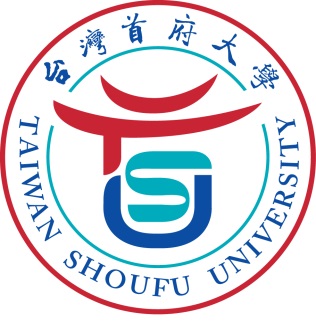 圖1 這是圖標題(圖片置中。圖名說明：12點字型，置中對齊，放置於圖後，以1、2、3編號)叁、結論(14點字型，粗體，靠左對齊，指定凸排位移點數2字元)內文格式：12點字型，左右對齊，第一行向左內縮2字元。參考文獻(14點字型，粗體，靠左對齊，指定凸排位移點數2字元)參考文獻格式：12點字型，指定凸排，位移點數1字元，左右對齊。參考文獻之排列順序，以中文、西文之順序為之，不須依文獻類別分類。同為中文或西文文獻者，以作者姓氏筆劃或姓氏字母順序先後排列。引用文獻書寫之方式請參考以下範例，或請參考美國心理學會(APA)出版手冊之格式。張明洵，林玥秀(民91)。解說概論。臺北市：揚智文化。陳明梨，黃章展(民95)。渡假生活型態與金門套裝旅遊產品選擇偏好關係之研究-敘述偏好模式之應用。2006年中華觀光管理學會暨臺灣休閒與遊憩學會聯合學術研討會論文集，353-368。曾齡玉(民94)。價格敏感度與知覺主流設計對延遲購買行為影響之研究－以數位相機產品為實證(未出版之碩士論文)。私立中原大學企業管理學系，。黃英忠，黃培文(民92)。實習工作價值觀的建構及其與工作投入的關係－以大專觀光、休閒、餐旅相關科系學生為例。觀光研究學報，10(1)，63-79。行政院主計處(民90)。中華民國八十九年台灣地區社會發展趨勢調查報告。臺北市：行政院主計處。Bansal, H., & Eiselt, H. A.(2004). Exploratory research of tourist motivations and planning. Tourism Management, 25(3), 387-396.Shotton, M. A.(1989). Computer addition? A study of computer dependency. London, England: Taylor & FrancisBledsoe, L. K.(1998). Smoking cessation: An application of the theory of planned behavior to understanding progress through stages of change. Unpublished doctoral dissertation, University of Louisville.Gattiker, U. E., & Larwood, L.(1987). Career success, mobility and extrinsic career satisfaction: Studying corporate managers. Paper presented at the Annual Meeting of the American Sociological Association, Chicago, 82nd, 1-40.English Title (Times New Roman, 16級)Author, Professor (Times New Roman, 12級)Department of XX, Taiwan Shoufu University (Times New Roman, 10級)Abstract（Times New Roman, 14級，粗體）Times New Roman，10級, Times New Roman，10級, Times New Roman，10級, Times New Roman，10級, Times New Roman，10級, Times New Roman，10級. This paper discusses …Key words: Conference, Taiwan Shoufu University (Times New Roman 10級, 粗體)表格格式1、整體表格置中2、表格內文：12點字型，文字左右對齊、數字置右對齊。